                    Kontakty na Radu rodičov – šk. rok 2020/2021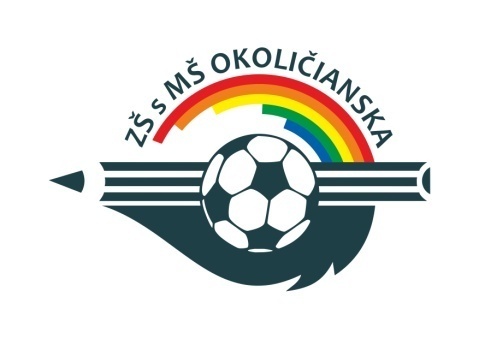 NÁHRADNÍCITriedaMeno a priezviskoemailmobilpoznámkaMŠ 1Mgr. Barbora Griešovávozdakova.barbora@gmail.com 0915 461 691MŠ 2Lukáš Kucháriklukas.kucharik@craemer.com 0904 968 149I.AKatarína Čatlochovácatlochovak@gmail.com 0918 229 998I.BMiroslava Piovarčiovámirka.piovarciova@gmail.com 0908 218 669II.AMgr. Anna Dzuroškováannadzuroskovamgr@gmail.com 0905 797 565III.AMartin Spišákmatrix7412@azet.sk 0905 554 977III.BMarian Matejkamatejkamarian@gmail.com 0905 231 461IV.ADenisa Laučíkovádenisalaucikova@stonline.sk 0908 324 130IV.BEster Paukováester.paukova@post.sk 0902 045 706V.APetra Záhradníkovázahradnikova.lm@gmail.com 0948 499 777V. BMarta Tomčíkovámarta.tomcikova@gmail.com 0911 294 274VI.AAnna Lichardusová77hanula77@gmail.com 0911 857 552VI.BZuzana Freissl, MBAzuzana.freissl@stonline.sk 0918 980 399VII.AEva Lukačíkoválukacikovaeva1@gmail.com 0905 681 135VII.BBc. Zuzana Gažováz.gazova@gmail.com 0907 219 332VIII.AJana Ilavskáilavskaj@gmail.com0910 966 356VIII.BJana Piovarčiovájana.piovarciova@lm.coop.sk 0907 884 011IX.AIng. Eva Medveckáevamedvecka@mail.t-com.sk 0905 846 475IX.BMgr. Eva Vetríkováeva.vetrikova@gmail.com 0903 885 416TriedaMeno a priezviskoemailmobilpoznámkaMŠ 1MŠ 2I.AIng. Jana Spišiakováspisiakovajana@gmail.com0908 912 397I.BII.AIII.AIII.BIV.AIV.BV.AV. BMiroslav Kadrliaksil19mir@gmail.com 0902 329 204VI.AAnna Lichardusová77hanula77@gmail.com 0911 857 552 VI.BKatarína Valachy Kováčovákovacova.ka@gmail.com 0908 242 216VII.AVII.BMartin Plchmartin@plch.eu 0903 653 462VIII.ALenka Tóthoválela@atlas.sk 0903 922 609VIII.BIX.AIX.B